CALCIO A CINQUESOMMARIOSOMMARIO	1COMUNICAZIONI DELLA F.I.G.C.	1COMUNICAZIONI DELLA L.N.D.	1COMUNICAZIONI DELLA DIVISIONE CALCIO A CINQUE	1COMUNICAZIONI DEL COMITATO REGIONALE MARCHE	1COMUNICAZIONI DELLA F.I.G.C.COMUNICAZIONI DELLA L.N.D.COMUNICAZIONI DELLA DIVISIONE CALCIO A CINQUECOMUNICAZIONI DEL COMITATO REGIONALE MARCHEPer tutte le comunicazioni con la Segreteria del Calcio a Cinque - richieste di variazione gara comprese - è attiva la casella e-mail c5marche@lnd.it; si raccomandano le Società di utilizzare la casella e-mail comunicata all'atto dell'iscrizione per ogni tipo di comunicazione verso il Comitato Regionale Marche. SPOSTAMENTO GARENon saranno rinviate gare a data da destinarsi. Tutte le variazioni che non rispettano la consecutio temporum data dal calendario ufficiale non saranno prese in considerazione. (es. non può essere accordato lo spostamento della quarta giornata di campionato prima della terza o dopo la quinta).Le variazione dovranno pervenire alla Segreteria del Calcio a Cinque esclusivamente tramite mail (c5marche@lnd.it) con tutta la documentazione necessaria, compreso l’assenso della squadra avversaria, inderogabilmente  entro le ore 23:59 del martedì antecedente la gara o entro le 72 ore in caso di turno infrasettimanale.Per il cambio del campo di giuoco e la variazione di inizio gara che non supera i 30 minuti non è necessaria la dichiarazione di consenso della squadra avversaria.NOTIZIE SU ATTIVITA’ AGONISTICACOPPA MARCHE CALCIO 5 serie DANNULLAMENTO RECUPERO OTTAVI DI FINALEPreso atto del dispositivo n° 9 della Corte Sportiva d’Appello Territoriale deliberato nella riunione del 15 novembre 2021 di cui all’apposito paragrafo del presente Comunicato Ufficialeil Comitato Regionale MarcheDISPONE- l’annullamento del recupero della gara POLVERIGI C5 – CALCETTO CASTRUM LAURI in programma il 17/11/2021 alle ore 21:30.Alla luce di quanto sopra, la Società CALCETTO CASTRUM LAURI in virtù dei risultati maturati negli Ottavi di Finale acquisisce la qualificazione ai Quarti di Finale.Le date e gli orari dell’accoppiamento dei Quarti di Finale GAGLIOLE F.C. –CALCETTO CASTRUM LAURI saranno determinati nel prossimo Comunicato Ufficiale.CORTE SPORTIVA D’APPELLO TERRITORIALELa Corte sportiva d’appello territoriale presso il Comitato Regionale Marche, composta daAvv. Piero Paciaroni - Presidente Dott. Giovanni Spanti - VicepresidenteDott. Lorenzo Casagrande Albano – Componente Segretario f.f.Avv. Francesco Scaloni - Componente Dott.ssa Valentina Pupo – ComponenteDott. Cristian Urbinati – Rappresentante A.I.A.nella riunione del 15 novembre 2021 ha pronunciato i seguenti dispositivi:…omissis…Dispositivo n. 9/CSAT 2021/2022Reclamo n. 9/CSAT 2021/2022a seguito del reclamo n. 9/CSAT 2021/2022 promosso dalla POL. CSI STELLA A.S.D. in data 4 novembre 2021 avverso la sanzione sportiva dell’ammenda di € 160,00 applicata alla società dal Giudice sportivo territoriale presso il Comitato Regionale Marche con delibera pubblicata sul Com. Uff. n. 28 del 3 novembre 2021 calcio a 5                                                                 DISPOSITIVOP.Q.M.la Corte sportiva d’appello territoriale, definitivamente pronunciando, accoglie il reclamo e riduce la sanzione dell’ammenda ad € 80,00 (ottanta/00)Dispone restituirsi il relativo contributo e manda alla Segreteria del Comitato Regionale Marche per gli adempimenti conseguenti.Così deciso in Ancona, nella sede della FIGC - LND - Comitato Regionale Marche, in data 15 novembre 2021. Il Relatore                                                                                                              Il PresidenteF.to in originale                                                                                                      F.to in originaleValentina Pupo                                                                                                      Piero PaciaroniDispositivo n. 10/CSAT 2021/2022Reclamo n.10 /CSAT 2021/2022a seguito del reclamo n. 10/CSAT 2021/2022 promosso dalla A.S.D. CASTRUM LAURI CALCETTO in data 11 novembre 2021 avverso la sanzione sportiva del rinvio della gara applicata dal Giudice sportivo territoriale presso il Comitato Regionale Marche con delibera pubblicata sul Com. Uff. n. 31 del 10 novembre 2021 calcio a 5                                                                 DISPOSITIVOP.Q.M.la Corte sportiva d’appello territoriale, definitivamente pronunciando, accoglie il reclamo promosso dalla A.S.D. CASTRUM LAURI CALCETTO annullando l’impugnata delibera ed applica alla A.S.D. POLVERIGI la sanzione sportiva della perdita della gara con il punteggio di 0-6.Dispone restituirsi il relativo contributo e manda alla Segreteria del Comitato Regionale Marche per gli adempimenti conseguenti.Così deciso in Ancona, nella sede della FIGC - LND - Comitato Regionale Marche, in data 15 novembre 2021.                                                                                                                   Il Relatore e Presidente                                                                                                         F.to in originale                                                                                                                            Piero PaciaroniDepositato in Ancona in data 15 novembre 2021Il Segretario f.f.                                                                                            F.to in originaleLorenzo Casagrande AlbanoTRIBUNALE FEDERALE TERRITORIALEDispositivo n.1/TFT 2021/2022Deferimento n. 2469/49 pfi 21-22 PM/vdb del 14 ottobre 2021Il Tribunale federale territoriale presso il Comitato Regionale Marche, composto daAvv. Piero Paciaroni - Presidente Dott. Giovanni Spanti - VicepresidenteDott. Lorenzo Casagrande Albano – Componente Segretario f.f.Avv. Francesco Scaloni - Componente Dott.ssa Valentina Pupo – Componentenella riunione del 15 novembre 2021 a seguito del deferimento n. 2469/49 pfi 21-22 PM/vdb del 14 ottobre 2021 a carico del sig. GAETANO MARINELLI e della C.S.D VIRTUS TEAM SOC.COOP. ha pronunciato il seguente                                                                    DISPOSITIVO                                                                        P.Q.M.Il Tribunale federale territoriale, all’esito della camera di consiglio, in accoglimento del deferimento in epigrafe, dispone l’applicazione delle seguenti sanzioni:al sig. MARINELLI GAETANO l’inibizione per mesi 2 (DUE); alla C.S.D. VIRTUS TEAM SOC.COOP. l’ammenda di € 250,00 (duecentocinquanta/00). Dichiara la chiusura del procedimento nei confronti dei predetti.Manda alla Segreteria del Comitato Regionale Marche per le comunicazioni e gli adempimenti conseguenti.Così deciso in Ancona, nella sede della FIGC – LND - Comitato Regionale Marche, in data 15 novembre 2021.                                                                                                                  Il Relatore e Presidente                                                                                                                     F.to in originale                                                                                                                     Piero PaciaroniDepositato in Ancona in data 15 novembre 2021Il Segretario f.f.                                                                                            F.to in originaleLorenzo Casagrande Albano*     *     *ORARIO UFFICISi comunica che la Sede Regionale è chiusa al pubblico.Ciò premesso, si informa che i contatti possono avvenire per e-mail all’indirizzo c5marche@lnd.it, crlnd.marche01@figc.it (Segreteria Generale, Ufficio Tesseramento) o pec c5marche@pec.figcmarche.itSi trascrivono, di seguito, i seguenti recapiti telefonici:Segreteria			071/28560404Ufficio Amministrazione	071/28560322 Ufficio Tesseramento 	071/28560408 Ufficio emissione tessere	071/28560401Pubblicato in Ancona ed affisso all’albo del C.R. M. il 15/11/2021.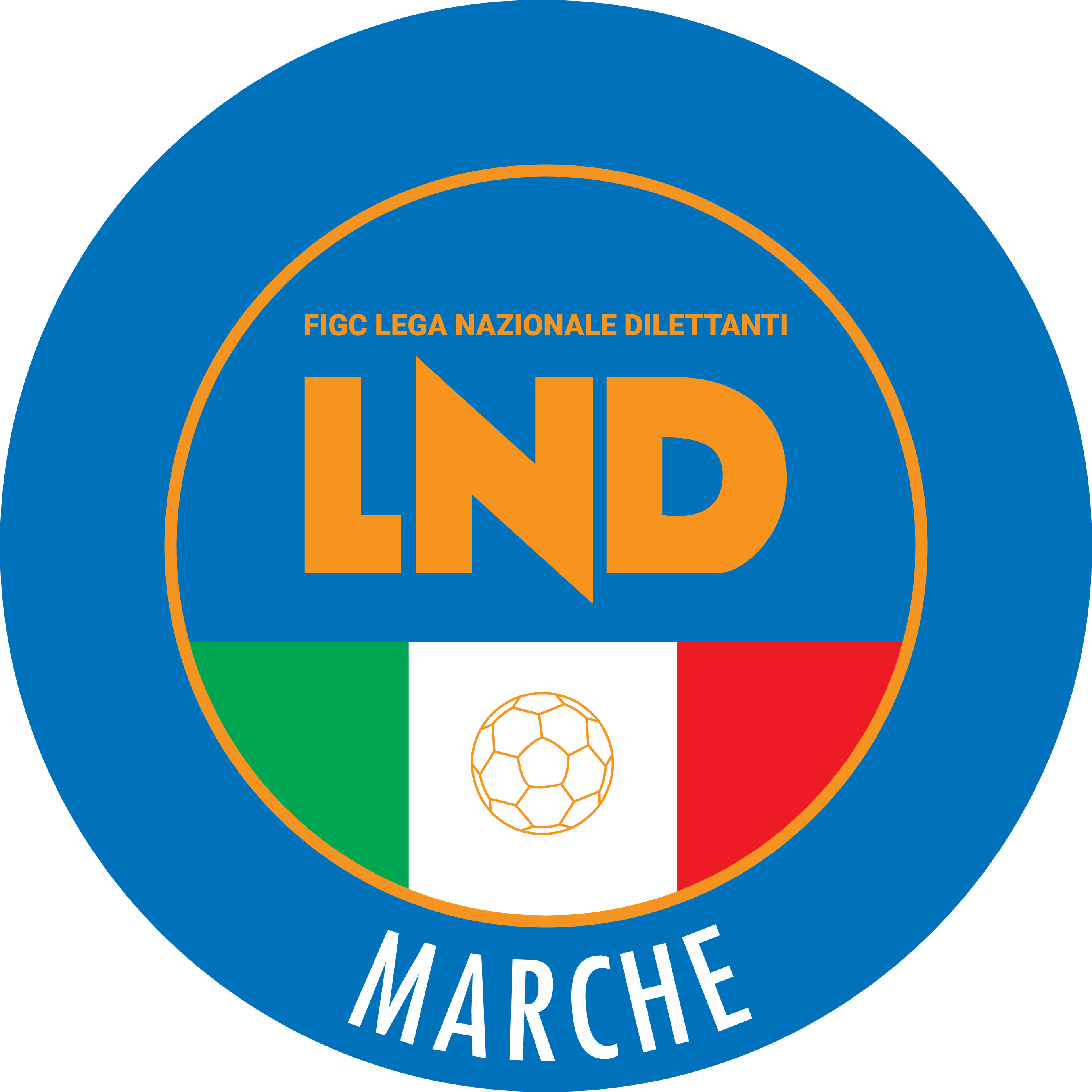 Federazione Italiana Giuoco CalcioLega Nazionale DilettantiCOMITATO REGIONALE MARCHEVia Schiavoni, snc - 60131 ANCONACENTRALINO: 071 285601 - FAX: 071 28560403sito internet: marche.lnd.ite-mail: c5marche@lnd.itpec: c5marche@pec.figcmarche.itStagione Sportiva 2021/2022Comunicato Ufficiale N° 33 del 15/11/2021Stagione Sportiva 2021/2022Comunicato Ufficiale N° 33 del 15/11/2021Il Responsabile Regionale Calcio a Cinque(Marco Capretti)Il Presidente(Ivo Panichi)